Modello A – Richiesta Ingresso Docente/StudenteOggetto: “Richiesta ingresso docente/studente esterno per attività di osservazione sulla classe Io sottoscritto, docente di (ordine di scuola)_____________________________________________ plesso di ___________________________ a.s. ____ / ____ CHIEDOche il/la sig./sig.ra __________________________ , in qualità di ____________________ facente parte dell’istituto _____________________________ , possa entrare nella classe per effettuare un’osservazione della classe a scopo didattico (tirocinio, osservazione metodologica, scambio buone pratiche) Data Firma del docente promotore___________________________ ___________________________ DICHIARAZIONE da compilare a cura del docente/studente_ l _ sottoscritt _ __________________________ si impegna a non divulgare notizie e/o dati sensibili di cui venisse a conoscenza durante la permanenza nell’Istituto in base alla legge 196/2003 e successive integrazioni e modifiche.
_ l _ sottoscritt _ solleva altresì l’amministrazione da qualsiasi responsabilità in ordine a infortuni o sinistri accidentali come parte lesa. Data Firma _______________________ L’Istituto fa presente che i dati personali forniti dal/dalla Sig./Sig.__________________ , che è stato identificato tramite documento di riconoscimento, saranno oggetto di trattamento ai sensi e per gli effetti della legge 196/2003 e al nuovo regolamento GDPR europeo. ------------------------------------------------------------------------------------------------------- Si concede Non si concede La Dirigente ScolasticaDott.ssa Barbara Danovaro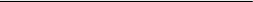 